Publicado en Madrid el 30/10/2018 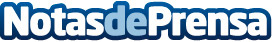 Embutidos Ele, fabricantes de embutidos artesanos de Castilla y León, amplían catálogo con nuevos packsLa fábrica zamorana Embutidos Ele, distinguida por elaborar desde 1965 productos de carácter local, tradicionales, cien por cien artesanos y actualmente aptos también para el consumo de celiacos, amplían su catálogo y ofrecen dos nuevos packs a sus clientes, de degustación y de despensa. Sus procesos naturales de producción, la calidad de sus carnes y la exhaustiva selección de sus productos convierten a esta marca, según sus consumidores, en una de las mejores del mundoDatos de contacto:Embutidos EleNota de prensa publicada en: https://www.notasdeprensa.es/embutidos-ele-fabricantes-de-embutidos Categorias: Gastronomía Castilla y León Restauración Consumo http://www.notasdeprensa.es